Connecticut Traffic Records Project Submission Form for FFY2023Submission Date:Submitted By: Deficiencies:The legislation requires that States list their system deficiencies and how those deficiencies were determined:Deficiency Description: (This section contains a brief statement of the deficiency.)Core System: (What core system is referred to by this deficiency? Check One) Crash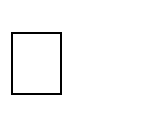 Driver License / History Injury Surveillance / EMS RoadwayCitation / Adjudication Vehicle RegistrationPerformance Area: (What performance area is referred to by this deficiency? Check one)Accuracy Completeness Integration Timeliness Uniformity AccessibilitySource of Deficiency: (How was the deficiency identified? i.e.: TR Assessment,Performance Measures & Goals:Legislation and the Federal Register call for States to identify performance measures and goals as a basis for demonstrating progress. You may use the following template to record your Performance Measures and Goals.Direction: (What direction will the measure move to demonstrate a success? Check one)Increase DecreaseWhat Will Be Measured: (This section contains a brief statement of what will be measured.)How Will It Be Measured: (This section contains a brief statement of how the measurement will be determined?)Goals by Year: (Provide annual values for the baseline and goal levels of the measure for each program year, in terms of its value in June of the given year.)GOAL: Value as of: Increase in Time SavingsStatus by Year: (When the State provides FINAL VALUES for this performance measure as part of their annual progress report, they may choose to add the following information. Annual values for the baseline and goal levels of the measure for each program year, in terms of its value in June of the given year.)FINAL (this year – prior year)Project Details:The following project description format is SUGGESTED, but not required for use by the State. This sample includes information on all projects that impact directly upon system deficiencies and, therefore, system level performance measures, or which will involve USDOT funding (FHWA, FMCSA or NHTSA), in whole or in part. Exceptions and comments are noted in italics.Project Title: (This section contains a working title for the Project.)Lead Agency: (Name of the Agency that is primarily responsible for the Project.)Project Director / Primary Contact: (Person who is responsible for reporting Project Status.)While not required, project director / contact information will assist the State Safety Data Coordinator in knowing who to contact for project progress information and will provide project-specific contact information for the NHTSA Safety Data Improvement Program Project Clearinghouse web site. Lacking a project-specific contact, the Clearinghouse will list the State Safety Data Coordinator as the Contact.Name:Title:Agency:Address:Partner Agencies: (Name of the Agencies that are partners with the Lead Agency in the implementation of the project.)Partner agencies may not be relevant to most projects, but if included, this helps document that more than one agency is responsible for the implementation and ultimate success of the project.Project Description: (This section provides a brief overview of what the project will entail.)Basis for Project: (Provide the deficiencies that will be addressed by this project.   If youlike, you can list the Deficiency ID’s that are being addressed.)Expected Impact: (Indicate what impact you expect from this Project.  This may be done by listing the Performance Measure ID’s that are likely to be impacted by the Project.)Project Priority: (This section provides describes the classification of Project Priority. States may use any prioritization that they choose such as short, medium and long range; low, medium high priority, or a specific rank order.)Projected Budget by Funding Source:Ideally, States should provide funding source and projected budgets by year for any projects that directly impact system performance goals or draw upon USDOT funding sources. This will help establish future year funding estimates for the Section 405 (c) and other USDOT funded programs. (Show estimated thousands of dollars by Section 405 (c) grant year)	Project Milestones:	(This section lists the Milestones that will be used to show that the effort is on schedule.)Milestones are not required, but by providing them a State can establish a means of demonstrating that the project is on schedule.(NOTE: When providing information for your annual progress report the State may add another column that is the “Actual Completion Date” and fill in those values for milestones that have been completed.)Project Status: (This section provides a basic category for the status of the project as of the submission date.)Unknown	(Status not currently assigned)Proposed	(Project is proposed but has not been funded and / or approved)Planned	(Project is approved, but has not yet started)Start-Up	(Project is in organizational or administrative start-up – e.g. waiting for staffing)Active	(Project is under way) Completed	(Project has been completed) Cancelled	(Project was cancelled)On Hold	(Project is temporarily on hold)Postponed	(Project has been postponed, or tabled at this time)June 2022June 2023June 2024June 2025June 2026Value as of%Change%June 2022Change from 20210June 2023Change from 2022June 2024Change from 2023June 2025Change form 2024June 2026Change from 2025Funding Source202220232024Section 405 (c)MilestonesProjected CompletionDateActual CompletionDate